Здоровый образ жизни (ЗОЖ) –образ жизни человека, направленный на сохранение здоровья, профилактику болезней и укрепление человеческого организма в целом.Здоровье людей зависит:на 50-55 % именно от образа жизнина 20 % – от окружающей средына 18-20 % – от генетической предрасположенностии лишь на 8-10 % – от здравоохранения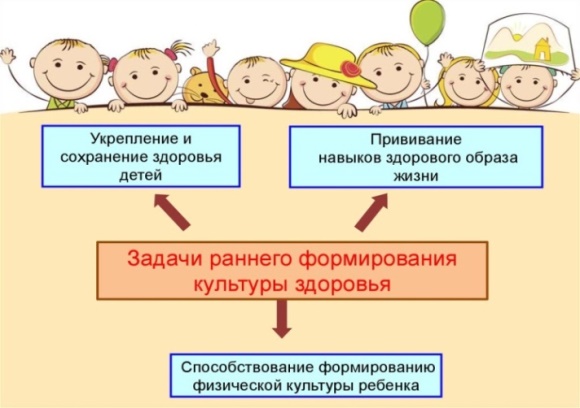 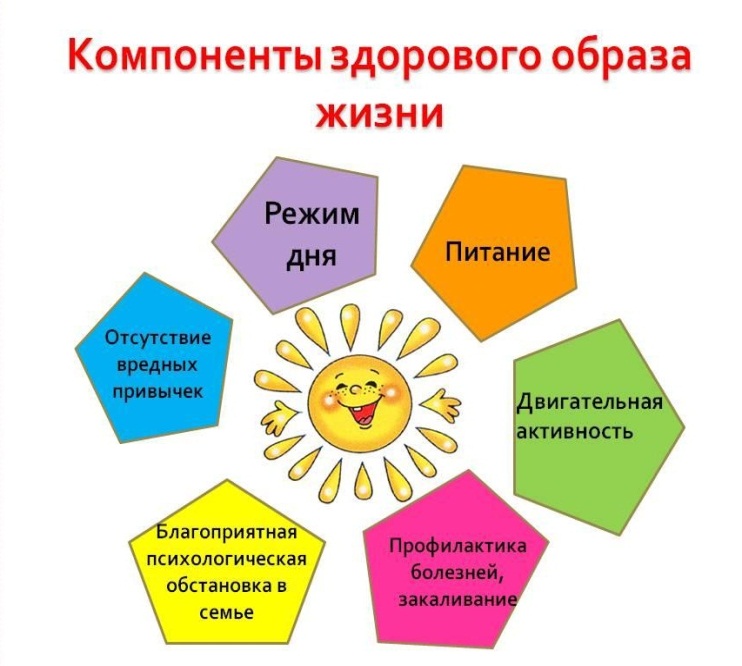 Движение –  одна из основных физиологических потребностей растущего организма. Ограничение его чревато задержкой развития, снижением иммунитета и замедлением роста в целом. Разнообразие активности способствует совершенствованию механизмов адаптации и комплексному развитию всех систем. Рациональный двигательный режим – это необходимое условие для нормального формирования и развития детского организма.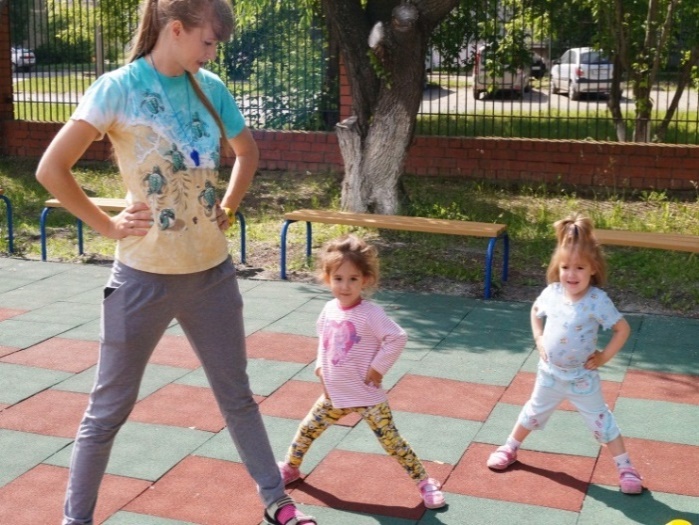 Для здоровья важен спорт,Чтоб болезням дать отпор.Нужно спортом заниматься,И здоровым оставаться!Рекомендации родителям по формированию здорового образа жизни у детейЗдоровье Вашего ребенка является важнейшей ценностью и наша общая задача – сохранить и укрепить его.ПОМНИТЕ: пример родителей является определяющим при формировании привычек и образа жизни ребенка.Растущий организм ребенка нуждается в особой заботе, поэтому детям необходимо соблюдать режим труда и отдыха.Приучите Вашего ребенка самого заботиться о своем здоровье: выполнять гигиенические процедуры, проветривать помещение и т.д.Контролируйте досуг вашего ребенка: просмотр телепередач, встречи с друзьями, прогулки на свежем воздухе.Традиции здорового питания в семье – залог сохранения здоровья ребенка.В формировании ответственного отношения ребенка к своему здоровью используйте пример авторитетных для него людей: известных актеров,  музыкантов, спортсменов.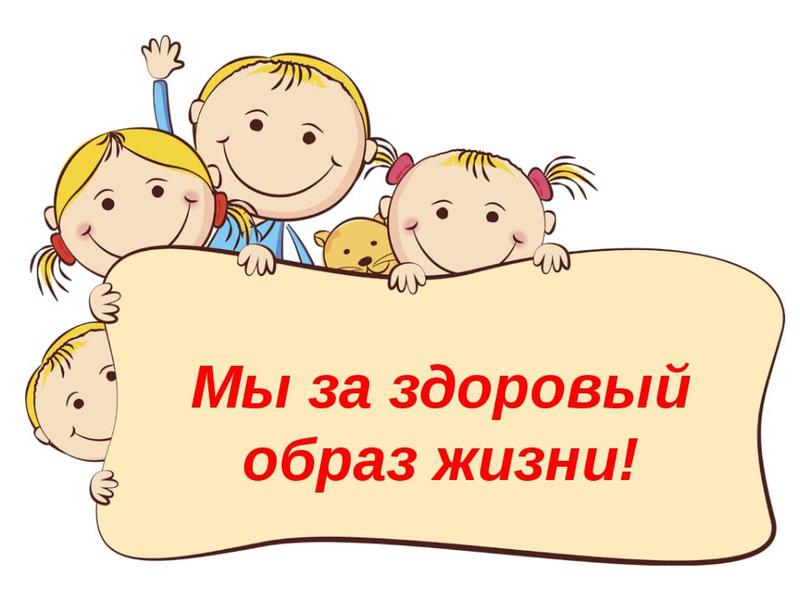 Плавание с самого раннего возраста является одним из простых способов сделать ребенка здоровым, физически развитым и закаленным.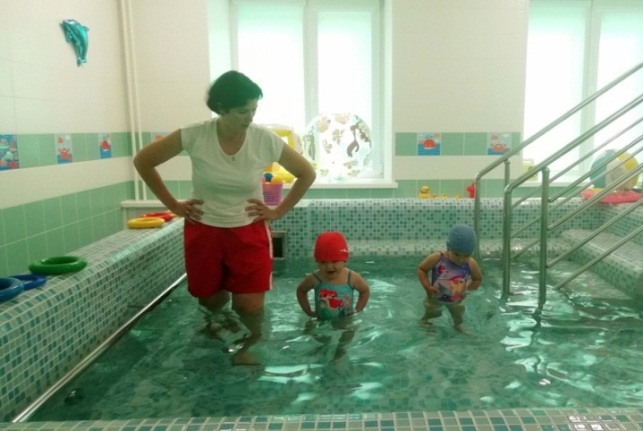 Солнце, воздух и вода –Наши лучшие друзья.С ними будем мы дружить,Чтоб здоровыми нам быть.
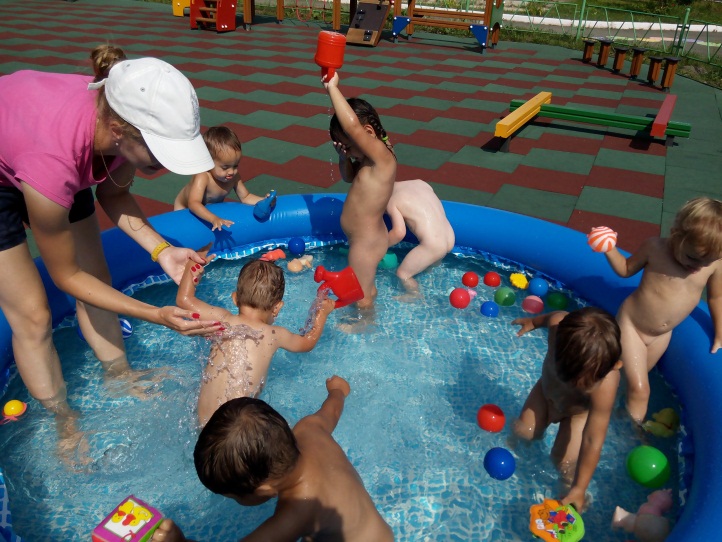 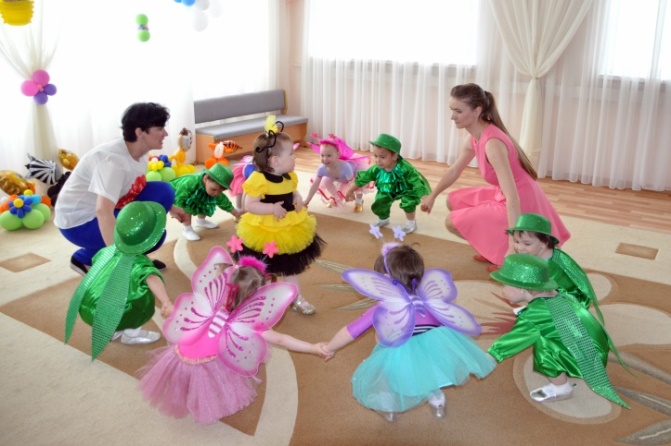 Наши танцы – это спорт,
А спорт – здоровый дух и тело.
Танцуем все и без хлопот,
Идём по жизни смело!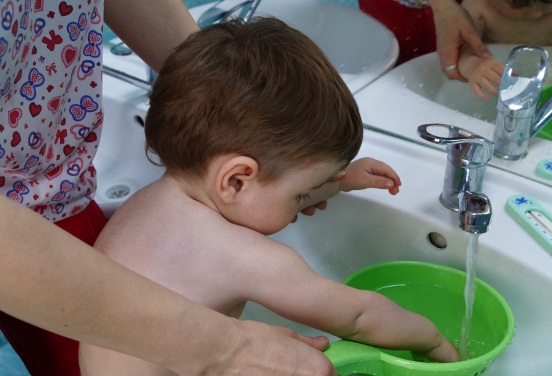 Рано утром каждый деньУмываться нам не лень!
Зубы, волосы, ногти и уши
Почистим, помоем мы и посушим!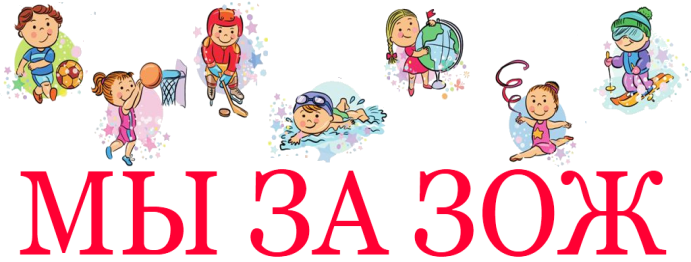 Пропаганда Здорового образа жизни в Центре содействия семейному воспитанию.